附件2：申报材料一、落户发展奖励申报材料：（1）企业情况介绍，内容包括但不限于：介绍企业主营业务，实际办公地点（需说明租或购以及场地面积），人员规模，近三年税收、营收数据；需列明截至申报当月2022年新增实缴注册资本使用情况及明细，以及未来3-5年资金使用规划；（2）企业营业执照复印件；（3）外商投资企业备案信息报告回执(武汉市外的外商投资企业在东湖高新区的再投资企业须提供母公司的外商投资企业备案信息报告回执)；（4）累计实缴注册资本到位的银行进账单（备注栏需注明“投资款”、“出资款”等相关信息）、FDI入账登记表和验资报告（如有）；前述银行进账单付款方应是境外企业或武汉市外的外商投资企业；（5）企业2022年度审计报告(报告须贴花)（要求企业已实际开展正常经营活动）；（6）2022年度实缴地为东湖高新区的社保缴纳证明或个税完税证明； （7）办公场地证明材料：租用或购买厂房、办公用房的合同和发票；支付租用或购买厂房、办公用房款项的银行付款凭单；（8）税务部门出具的2022年度实缴入库的完税证明；（9）承诺函，内容包括但不限于：承诺10年内注册及办公地址不迁离东湖高新区、不改变在东湖高新区的纳税义务、不抽逃出资、不减少注册资本，且承诺遵守本办法的所有规定，如违反前述任何承诺的，东湖高新区管委会有权停止给予后续支持并有权追回已给予的所有支持等；（10）世界500强分支机构需提交设立登记凭证及银行进账单和承诺函。前述承诺函内容包括但不限于承诺10年内营业场所不迁离东湖高新区，不抽回投资，其享受本条款奖励的投资款必须实际用于该分支机构的运营支出，且承诺遵守本办法的所有规定。如违反前述承诺的，东湖高新区管委会有权停止给予后续支持并有权追回己给予的所有支持等。（11）东湖高新区管委会要求的其他材料。二、固定资产投资奖励申报材料：（1）企业情况介绍，内容包括但不限于：介绍企业主营业务，实际办公地点（需说明租或购以及场地面积），人员规模，近三年税收、营收数据，未来3-5年企业发展规划；（2）企业营业执照复印件； （3）累计实缴注册资本到位的银行进账单（备注栏需注明“投资款”、“出资款”等相关信息）、FDI入账登记表和验资报告（如有）；前述银行进账单付款方应是境外企业。（4）固定资产购置明细账（带凭证号）；（5）固定资产购置合同、发票、银行付款凭单（三者缺一不可，申请固投的口径为上一年度实际付款）；（6）企业2022年度审计报告（要求企业已实际开展正常经营活动）；（7）东湖高新区统计部门认可的统计数据（固定资产实际投入金额以东湖高新区统计中心统计数据为准，审计结果与统计中心统计数据二者取其低。）；（8）承诺函，内容包括但不限于：承诺10年内注册及办公地址不迁离东湖高新区、不改变在东湖高新区的纳税义务、不抽逃出资、不减少注册资本，且承诺遵守本办法的所有规定，如违反前述任何承诺的，东湖高新区管委会有权停止给予后续支持并有权追回已给予的所有支持等；（9）东湖高新区管委会要求的其他材料。三、场地补贴申报材料：（1）企业情况介绍，内容包括但不限于：介绍企业主营业务，实际办公地点（需说明租或购以及场地面积），人员规模，近三年税收、营收数据，未来3-5年企业发展规划；（2）企业营业执照复印件；（3）2022年度累计实缴注册资本到位的银行进账单（备注栏需注明“投资款”、“出资款”等相关信息）、FDI入账登记表和验资报告（如有）；税务部门出具的2022年度纳税证明；前述银行进账单付款方应是境外企业；（4） 2022年度实缴地为东湖高新区的社保缴纳证明(要求企业有实际参保人员)；（5）购买或2021年度、2022年度租用厂房、办公用房的合同和发票；（6）支付购买或2021年度、2022年度租用厂房、办公用房款项的银行付款凭单；（7）企业2022年度审计报告(报告须贴花)（要求企业已实际开展正常经营活动）；（8）承诺函，内容包括但不限于：承诺10年内注册及办公地址不迁离东湖高新区、不改变在东湖高新区的纳税义务、不抽逃出资、不减少注册资本，且承诺遵守本办法的所有规定，如违反前述任何承诺的，东湖高新区管委会有权停止给予后续支持并有权追回已给予的所有支持等；（9）东湖高新区管委会要求的其他材料。四、贷款贴息申报材料：（1）企业情况介绍，内容包括但不限于：介绍企业主营业务，实际办公地点（需说明租或购以及场地面积），人员规模，近三年税收、营收数据，贷款用途及未来3-5年企业发展规划；（2）企业营业执照复印件；（3）2022年度累计实缴注册资本到位的银行进账单（备注栏需注明“投资款”、“出资款”等相关信息）、FDI入账登记表和验资报告（如有）；税务部门出具的2022年度纳税证明；前述银行进账单付款方应是境外企业； （4）贷款合同、银行付款凭单及利息银行凭证；（5）企业2022年度审计报告(报告须贴花)（要求企业已实际开展正常经营活动）；（6） 2022年度实缴地为东湖高新区的社保缴纳证明(要求企业有实际参保人员)；（7）办公场地证明材料：租用或购买厂房、办公用房的合同和发票；支付租用或购买厂房、办公用房款项的银行付款凭单；（8）承诺函，内容包括但不限于：承诺10年内注册及办公地址不迁离东湖高新区、不改变在东湖高新区的纳税义务、不抽逃出资、不减少注册资本，且承诺遵守本办法的所有规定，如违反前述任何承诺的，东湖高新区管委会有权停止给予后续支持并有权追回已给予的所有支持等；（9）东湖高新区管委会要求的其他材料。五、人才奖励（一）支持人才培养1、申报材料：（1）企业情况介绍，内容包括但不限于：介绍企业主营业务，实际办公地点（需说明租或购以及场地面积），人员规模，近三年税收、营收数据，未来3-5年企业发展规划；（2）企业营业执照复印件；（3）2022年度累计实缴注册资本到位的银行进账单（备注栏需注明“投资款”、“出资款”等相关信息）、FDI入账登记表和验资报告（如有）；税务部门出具的2022年度纳税证明；前述银行进账单付款方应是境外企业；（4） 2021年12月31日时社保实际缴纳地为东湖高新区的在册员工名单（注明是否为应届生，并提供每月社保人数明细）；（5） 2022年12月31日时社保实际缴纳地为东湖高新区的在册员工名单（注明是否为应届生，并提供每月社保人数明细）；（6）应届毕业生毕业证书复印件；（7）企业2022年度审计报告(报告须要贴花)（要求企业已实际开展正常经营活动）；（8）办公场地证明材料：租用或购买厂房、办公用房的合同和发票；支付租用或购买厂房、办公用房款项的银行付款凭单；（9）承诺函，内容包括但不限于：承诺10年内注册及办公地址不迁离东湖高新区、不改变在东湖高新区的纳税义务、不抽逃出资、不减少注册资本，且承诺遵守本办法的所有规定，如违反前述任何承诺的，东湖高新区管委会有权停止给予后续支持并有权追回已给予的所有支持等；（10）东湖高新区管委会要求的其他材料。（二）奖励外籍高端人才
    1、申报材料：（1）企业情况介绍，内容包括但不限于：介绍企业主营业务，实际办公地点（需说明租或购以及场地面积），人员规模，近三年税收、营收数据，未来3-5年企业发展规划；（2）企业营业执照复印件；（3）累计实缴注册资本到位的银行进账单（备注栏需注明“投资款”、“出资款”等相关信息）、FDI入账登记表和验资报告（如有）；前述银行进账单付款方应是境外企业；（4）外籍高端人才任职证明、劳动合同和年度薪酬清单、薪酬支付凭证、社保缴纳凭证和纳税凭证；（5）外籍高端人才房屋租赁合同或购房合同、发票、银行付款凭单；有个人信息的交通支出凭证；（6）外籍高端人才《外国工作许可证》（或在有效期内的《外国人就业证》或《外国专家证》）和居留证；（7）企业2022年度审计报告(报告须要贴花)（要求企业已实际开展正常经营活动）；（8）办公场地证明材料：租用或购买厂房、办公用房的合同和发票；支付租用或购买厂房、办公用房款项的银行付款凭单；（9）税务部门出具的2022年度纳税证明；（10）承诺函，内容包括但不限于：承诺10年内注册及办公地址不迁离东湖高新区、不改变在东湖高新区的纳税义务、不抽逃出资、不减少注册资本，且承诺遵守本办法的所有规定，如违反前述任何承诺的，东湖高新区管委会有权停止给予后续支持并有权追回已给予的所有支持等；（11）东湖高新区管委会要求的其他材料。六、总部落户奖励1、申报材料：（1）企业情况介绍，内容包括但不限于：介绍企业主营业务，实际办公地点（需说明租或购以及场地面积），人员规模，近三年税收、营收数据；需列明截至申报当月实缴注册资本使用情况及明细，以及未来3-5年资金使用规划；（2）企业营业执照复印件；（3）累计实缴注册资本到位的银行进账单（备注栏需注明“投资款”、“出资款”等相关信息）、FDI入账登记表和验资报告（如有）；前述银行进账单付款方应是境外企业。（4）税务部门出具的2022年度纳税证明；（5）2022年度实缴地为东湖高新区的社保缴纳证明（要求企业有实际参保人员）； （6）办公场地证明材料：租用或购买厂房、办公用房的合同和发票；支付租用或购买厂房、办公用房款项的银行付款凭单；（7）企业2022年度审计报告(报告须要贴花)（要求企业已实际开展正常经营活动）；（8）控股投资或被授权提供管理和服务的企业名单，并附三证合一营业执照（或营业执照和税务登记证）和验资报告复印件；（9）企业法定代表人签字和企业盖章的设立区域总部的说明。内容包括企业与控股投资或被授权提供管理和服务的企业之间关联关系、组织架构、职能分配、纳税办法、业务收入占比等事宜的陈述和必要承诺。（10）承诺函，内容包括但不限于：承诺10年内注册及办公地址不迁离东湖高新区、不改变在东湖高新区的纳税义务、不抽逃出资、不减少注册资本，且承诺遵守本办法的所有规定，如违反前述任何承诺的，东湖高新区管委会有权停止给予后续支持并有权追回已给予的所有支持等；（11）东湖高新区管委会要求的其他材料。七、支持自贸区内服务业发展申报材料：（1）企业情况介绍，内容包括但不限于：介绍企业主营业务，实际办公地点（需说明租或购以及场地面积），人员规模，近三年税收、营收数据，未来3-5年企业发展规划；（2）企业营业执照复印件；（3）累计实缴注册资本到位的银行进账单（备注栏需注明“投资款”、“出资款”等相关信息）、FDI入账登记表和验资报告（如有）；前述银行进账单付款方应是境外企业；（4）企业2022年度审计报告(报告须要贴花)（要求企业已实际开展正常经营活动）；（5）2022年度实缴地为东湖高新区的社保缴纳证明（要求企业有实际参保人员）； （6）办公场地证明材料：租用或购买厂房、办公用房的合同和发票；支付租用或购买厂房、办公用房款项的银行付款凭单；（7）证明企业自身为中国(湖北)自贸区武汉片区某服务领域的首家外资独立法人企业的相关佐证材料，包括但不限于政府官方媒体新闻报道等。（8）承诺函，内容包括但不限于：承诺10年内注册及办公地址不迁离东湖高新区、不改变在东湖高新区的纳税义务、不抽逃出资、不减少注册资本，且承诺遵守本办法的所有规定，如违反前述任何承诺的，东湖高新区管委会有权停止给予后续支持并有权追回已给予的所有支持等；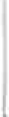 （9）东湖高新区管委会要求的其他材料。八、鼓励研发申报材料：（1）企业情况介绍，内容包括但不限于：介绍企业主营业务，实际办公地点（需说明租或购以及场地面积），人员规模（研发人员占比），近三年税收、营收数据，未来3-5年企业发展规划及研发方向；（2）企业营业执照复印件；（3）累计实缴注册资本到位的银行进账单（备注栏需注明“投资款”、“出资款”等相关信息）、FDI入账登记表和验资报告（如有）；前述银行进账单付款方应是境外企业。（4）企业获科技主管部门认定为研发中心相关证明材料；（5）企业2022年度审计报告(报告须要贴花)（要求企业已实际开展正常经营活动）；（6）2022年度加计扣除专项报告(报告须贴花)；（7）2022年度研发费用明细账、研发费用支出合同、发票、银行付款凭单；（8）2022年度实缴地为东湖高新区的社保缴纳证明（要求企业有实际参保人员）； （9）办公场地证明材料：租用或购买厂房、办公用房的合同和发票；支付租用或购买厂房、办公用房款项的银行付款凭单；（10）承诺函，内容包括但不限于：承诺10年内注册及办公地址不迁离东湖高新区、不改变在东湖高新区的纳税义务、不抽逃出资、不减少注册资本，且承诺遵守本办法的所有规定，如违反前述任何承诺的，东湖高新区管委会有权停止给予后续支持并有权追回已给予的所有支持等；（11）东湖高新区管委会要求的其他材料。九、国际化生活配套奖励申报材料：（1）企业情况介绍，内容包括但不限于：介绍企业主营业务，实际办公地点（需说明租或购以及场地面积），人员规模，近三年税收、营收数据，未来3-5年企业发展规划；（2）企业营业执照复印件；（3）累计实缴注册资本到位的银行进账单（备注栏需注明“投资款”、“出资款”等相关信息）、FDI入账登记表和验资报告（如有）；前述银行进账单付款方应是境外企业。（4）2022年度利润表；	（5）企业2022年度审计报告(报告须要贴花)（要求企业已实际开展正常经营活动）；（6）2022年度实缴地为东湖高新区的社保缴纳证明（要求企业有实际参保人员）； （7）办公场地证明材料：租用或购买厂房、办公用房的合同和发票；支付租用或购买厂房、办公用房款项的银行付款凭单；（8）承诺函，内容包括但不限于：承诺10年内注册及办公地址不迁离东湖高新区、不改变在东湖高新区的纳税义务、不抽逃出资、不减少注册资本，且承诺遵守本办法的所有规定，如违反前述任何承诺的，东湖高新区管委会有权停止给予后续支持并有权追回已给予的所有支持等；（9）东湖高新区管委会要求的其他材料。十、中介机构奖励申报材料：（1）项目公司情况介绍，内容包括但不限于：介绍企业主营业务，实际办公地点（需说明租或购以及场地面积），人员规模，近三年税收、营收数据；需列明截至申报当月2021年新增实缴注册资本使用情况及明细，以及未来3-5年资金使用规划；（2）项目公司营业执照复印件；（3）项目公司累计实缴注册资本到位的银行进账单（备注栏需注明“投资款”、“出资款”等相关信息）、FDI入账登记表和验资报告（如有）；前述银行进账单付款方应是境外企业或武汉市外的外商投资企业。（4）项目公司投资者出具的投资引荐委托书；（5）项目引荐证明材料(包括但不限于东湖高新区管委会招商部门第一手对接人签字确认函等)（6）中介机构营业执照副本复印件和法定代表人有效身份证明复印件；（7）中介个人的有效身份证复印件；（8）中介团队（2人或2人以上）在申报奖励时，不论人数多少，奖金总额不变，须书面委托其中一人具体办理。奖金的分配由中介团队自行商议；（9）东湖高新区管委会要求的其他材料。